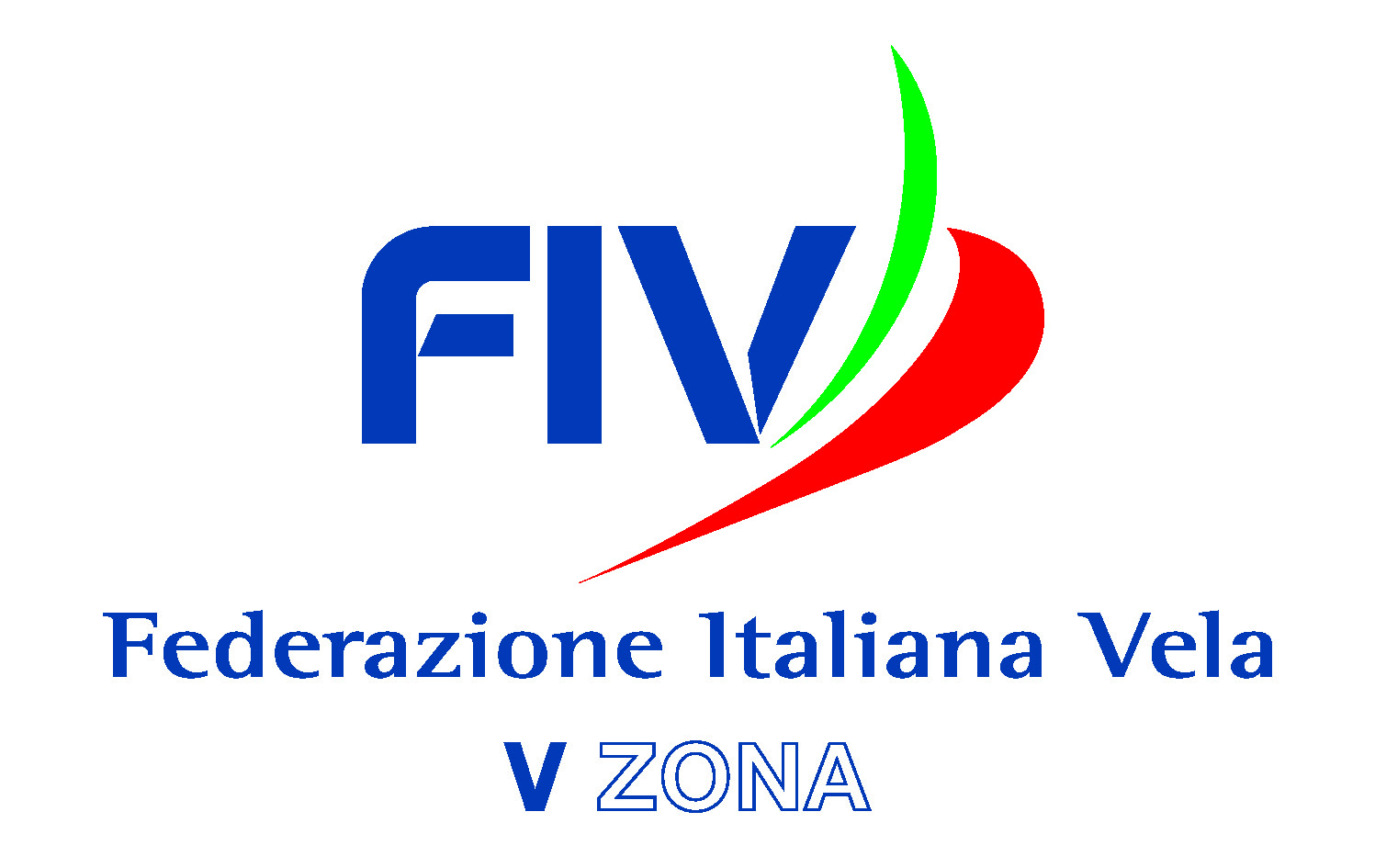 ATTIVITA’ CLASSE METEOR 2019Rif. DateManifestazioneTipologiaLuogo di svolgimentoOrganizzatori 3813/04/2019                                14/04/2019Trofei "Alessandro Chiodo" e "Oreste Albanesi"Regate C1 Campionato Zonale I Tappa Napoli185 - Club Nautico della Vela 5229/04/2019    04/05/201946° Campionato Italiano MeteorRegata nazionale di categoria B Campionato ItalianoTorre del Greco190 - C.N.Torre del Greco                                          185 -Club Nautico della Vela                                192 - GDV LNI Napoli11015/09/2019Trofeo "A.Giusti"Regate C1 Campionato Zonale II Tappa Torre del Greco190 - C.N.Torre del Greco - A S D12105/10/2019   06/10/2019Trofeo LucyRegate C1 Campionato Zonale III Tappa Napoli192 - GDV LNI Napoli